Orientaciones para trabajo semanal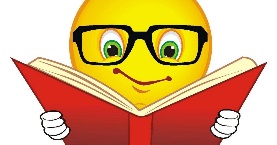 a distanciaProfesor/a: Nataly Castro H. Correo: Ncastro@mlbombal.clTeléfono: +56 97168169                    Profesor/a: Nataly Castro H. Correo: Ncastro@mlbombal.clTeléfono: +56 97168169                    Profesora Diferencial: Claudia CarrascoCorreo: Ccarrasco@mlbombal.cl Teléfono: +56 977581017Profesora Diferencial: Claudia CarrascoCorreo: Ccarrasco@mlbombal.cl Teléfono: +56 977581017Asignatura: MúsicaCurso: 2° Básico  Curso: 2° Básico  Fecha: 22/10/2020Unidad: III Unidad Unidad: III Unidad Unidad: III Unidad Unidad: III Unidad Objetivo de la Clase: OA 02 Expresar sensaciones, emociones e ideas que les sugiere el sonido y la música escuchada, usando diversos medios expresivos (verbal, corporal, musical, visual).Objetivo de la Clase: OA 02 Expresar sensaciones, emociones e ideas que les sugiere el sonido y la música escuchada, usando diversos medios expresivos (verbal, corporal, musical, visual).Objetivo de la Clase: OA 02 Expresar sensaciones, emociones e ideas que les sugiere el sonido y la música escuchada, usando diversos medios expresivos (verbal, corporal, musical, visual).Objetivo de la Clase: OA 02 Expresar sensaciones, emociones e ideas que les sugiere el sonido y la música escuchada, usando diversos medios expresivos (verbal, corporal, musical, visual).Indicaciones para el trabajo del estudiante:Indicaciones para el trabajo del estudiante:Indicaciones para el trabajo del estudiante:Indicaciones para el trabajo del estudiante:Actividad evaluadaEscucha el himno del liceo que se encuentra en la página web www.mlbombal.cl. Representa por medio de un dibujo el himno de nuestro establecimiento.Actividad evaluadaEscucha el himno del liceo que se encuentra en la página web www.mlbombal.cl. Representa por medio de un dibujo el himno de nuestro establecimiento.Actividad evaluadaEscucha el himno del liceo que se encuentra en la página web www.mlbombal.cl. Representa por medio de un dibujo el himno de nuestro establecimiento.Actividad evaluadaEscucha el himno del liceo que se encuentra en la página web www.mlbombal.cl. Representa por medio de un dibujo el himno de nuestro establecimiento.